Introduction to Security, Ninth Edition   Authors:  Robert J. Fischer, Edward P. Halibozek, & 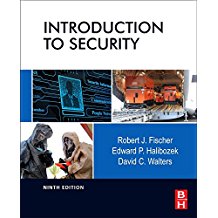    David C. Walters					ISBN-10: 0123850576ISBN-13: 978-0123850577Publisher: Butterworth-HeinemannPublish Date: October 10, 2012Page Count: 544Introduction to Security has been one of the leading texts on the security industry for over thirty years. Celebrated for its balanced and professional approach, this new edition gives future security professionals a broad, solid base that prepares them to serve in a variety positions in a growing field that is immune to outsourcing. The author team as well as an outstanding group of subject-matter experts combine knowledge and experience with a full package of materials geared to experiential learning. As a recommended title for security certifications, it is a crucial resource for the 35,000+ ASIS International members, and is also used as a core security textbook in universities throughout the country. This is Butterworth-Heinemann's best-selling security text of all time, an essential reference for all security professionals. This timely revision expands on key topics and adds new material on the important issues in the 21st century environment such as: the importance of communication skills; the value of education; internet-related security risks; changing business paradigms; and brand protection.This book is one of several in the market but it’s a cut above the others in that it addresses a large degree of security topics.  This book is truly worthy of being on your book shelf and you will use it as a major reference to your collection. See below . . . New ThinkingA systematic approach to security is appropriate today, as more and more businesses are giving the responsibility for protecting all aspects of company assets to the security and loss prevention department. Security and loss prevention has evolved well beyond the officer at the gate. Though that post is still vital, today’s business assets comprise an almost infinite variety of protection needs. Moreover, security increasingly includes protection against contingencies that might prevent normal company operation from continuing and from making a profit. And as the concept of risk management is further integrated into a comprehensive loss-prevention program, the security function focuses less and less on enforcement and more on anticipating and preventing loss through proactive programming. Such challenges indisputably require high-level security management and an increasingly well credentialed group of security professionals.We give Butterworth-Heinemann’s best-selling security book of all time, Introduction to Security, Ninth Edition FIVE Stars.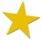 Review by:  Lawrence J. Fennelly, CPOI, CSSI and Marianna A. Perry, M.S., CPP, CPOI  